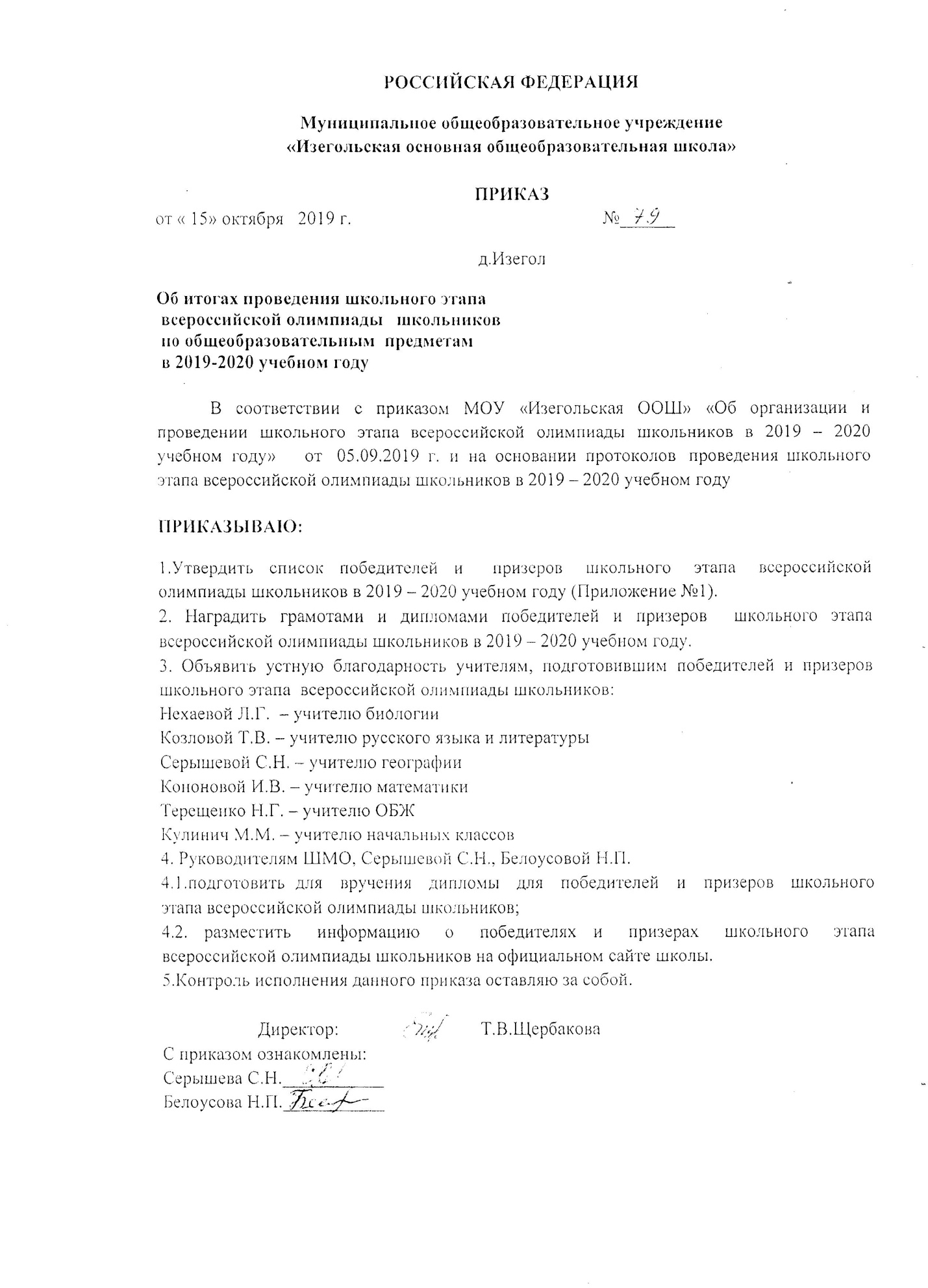                                                                                                           Приложение № 1                                                                                       к приказу по МОУ «Изегольская ООШ»                                                                                      от «15» октября  2019 г. №______Победители и призеры школьного этапа всероссийской олимпиады школьников  № п/пФамилия, имя учащегосякласспредметкол-во баллов% выполнениярезультат1Филонов Никита5Русский язык31,783,4победитель2Нехаева Валерия5Русский язык34,495победитель3Филонов Никита5математика1954,2призер4Нехаева Варвара8математика2571,4призер5Козлов Егор7география2958призер6Смирнова Дарья7биология2777победитель7Нехаева Варвара8биология3376победитель8Нехаева Варвара8ОБЖ6161призер9Щукина Анжелика8ОБЖ6161призер10Терещенко Анна4литературное чтение22победитель11Глущенко Снежана4окружающий мир25победитель